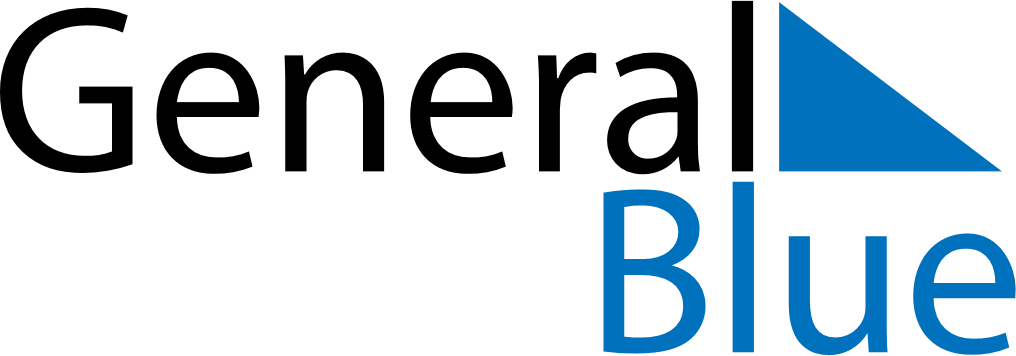 November 2024November 2024November 2024November 2024November 2024November 2024Caucaia, Ceara, BrazilCaucaia, Ceara, BrazilCaucaia, Ceara, BrazilCaucaia, Ceara, BrazilCaucaia, Ceara, BrazilCaucaia, Ceara, BrazilSunday Monday Tuesday Wednesday Thursday Friday Saturday 1 2 Sunrise: 5:10 AM Sunset: 5:25 PM Daylight: 12 hours and 14 minutes. Sunrise: 5:10 AM Sunset: 5:25 PM Daylight: 12 hours and 14 minutes. 3 4 5 6 7 8 9 Sunrise: 5:10 AM Sunset: 5:25 PM Daylight: 12 hours and 15 minutes. Sunrise: 5:10 AM Sunset: 5:25 PM Daylight: 12 hours and 15 minutes. Sunrise: 5:10 AM Sunset: 5:25 PM Daylight: 12 hours and 15 minutes. Sunrise: 5:10 AM Sunset: 5:25 PM Daylight: 12 hours and 15 minutes. Sunrise: 5:10 AM Sunset: 5:26 PM Daylight: 12 hours and 15 minutes. Sunrise: 5:10 AM Sunset: 5:26 PM Daylight: 12 hours and 15 minutes. Sunrise: 5:10 AM Sunset: 5:26 PM Daylight: 12 hours and 16 minutes. 10 11 12 13 14 15 16 Sunrise: 5:10 AM Sunset: 5:26 PM Daylight: 12 hours and 16 minutes. Sunrise: 5:10 AM Sunset: 5:26 PM Daylight: 12 hours and 16 minutes. Sunrise: 5:10 AM Sunset: 5:27 PM Daylight: 12 hours and 16 minutes. Sunrise: 5:10 AM Sunset: 5:27 PM Daylight: 12 hours and 16 minutes. Sunrise: 5:10 AM Sunset: 5:27 PM Daylight: 12 hours and 16 minutes. Sunrise: 5:10 AM Sunset: 5:27 PM Daylight: 12 hours and 17 minutes. Sunrise: 5:10 AM Sunset: 5:27 PM Daylight: 12 hours and 17 minutes. 17 18 19 20 21 22 23 Sunrise: 5:10 AM Sunset: 5:28 PM Daylight: 12 hours and 17 minutes. Sunrise: 5:10 AM Sunset: 5:28 PM Daylight: 12 hours and 17 minutes. Sunrise: 5:11 AM Sunset: 5:28 PM Daylight: 12 hours and 17 minutes. Sunrise: 5:11 AM Sunset: 5:29 PM Daylight: 12 hours and 17 minutes. Sunrise: 5:11 AM Sunset: 5:29 PM Daylight: 12 hours and 17 minutes. Sunrise: 5:11 AM Sunset: 5:29 PM Daylight: 12 hours and 18 minutes. Sunrise: 5:11 AM Sunset: 5:30 PM Daylight: 12 hours and 18 minutes. 24 25 26 27 28 29 30 Sunrise: 5:12 AM Sunset: 5:30 PM Daylight: 12 hours and 18 minutes. Sunrise: 5:12 AM Sunset: 5:30 PM Daylight: 12 hours and 18 minutes. Sunrise: 5:12 AM Sunset: 5:31 PM Daylight: 12 hours and 18 minutes. Sunrise: 5:12 AM Sunset: 5:31 PM Daylight: 12 hours and 18 minutes. Sunrise: 5:13 AM Sunset: 5:31 PM Daylight: 12 hours and 18 minutes. Sunrise: 5:13 AM Sunset: 5:32 PM Daylight: 12 hours and 18 minutes. Sunrise: 5:13 AM Sunset: 5:32 PM Daylight: 12 hours and 19 minutes. 